POPŻ Podprogram 2019DrukujE-mailPROGRAM OPERACYJNY POMOC ŻYWNOŚCIOWA 2014-2020JEST WSPÓŁFINANSOWANY  Z EUROPEJSKIEGO FUNDUSZU POMOCY NAJBARDZIEJ POTRZEBUJĄCYMPODPROGRAM 2019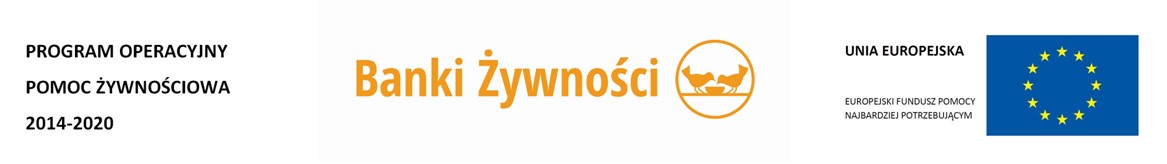  CELEM PROGRAMU jest zapewnienie najuboższym mieszkańcom Polski pomocy żywnościowej oraz uczestnictwa w działaniach w ramach środków towarzyszących w okresie  grudzień 2019 – lipiec 2020,  a jej celami szczegółowymi są:a)  organizacja i koordynacja sieci dystrybucji pomocy żywnościowej składającej się z organizacji partnerskich lokalnych, zwanych dalej OPL, zgodnie z zasadami PO PŻ,b)  racjonalne zagospodarowanie artykułów spożywczych otrzymanych z OPO oraz z innych źródeł, na potrzeby udzielania pomocy żywnościowej osobom najbardziej potrzebującym,c)  przekazanie artykułów spożywczych osobom zakwalifikowanym do otrzymania pomocy żywnościowej zgodnie z zasadami PO PŻ,d)  prowadzenie działań w ramach środków towarzyszących wśród osób najbardziej potrzebujących zakwalifikowanych do objęcia pomocą żywnościową, mających na celu włączenie społeczne. OKRES DYSTRYBUCJI ŻYWNOŚCI:  grudzień 2019 – lipiec 2020Pomoc żywnościowa dystrybuowana jest przez Banki Żywności [OPR] do Organizacji Partnerskiej Lokalnej [OPL] na terenie całej Polski, która przekazuje żywność bezpośrednio do osób potrzebujących.  KRYTERIA KWALIFIKOWALNOŚCI I SPOSÓB KWALIFIKACJI:1.        Pomoc w ramach POPŻ kierowana jest do tych osób i rodzin, które z powodu niskich dochodów nie mogą zapewnić sobie/rodzinie odpowiednich produktów żywnościowych (posiłków) i dlatego też trafiać będzie do ograniczonej liczby osób znajdujących się w najtrudniejszej sytuacji życiowej (określonej przesłankami z art. 7 ustawy o pomocy społecznej oraz poziomem dochodów odniesionych do procentowej wartości odpowiedniego kryterium dochodowego określonego w tej ustawie - których dochód nie przekracza 200% kryterium dochodowego uprawniającego do skorzystania z pomocy społecznej,  tj. 1 402 PLN dla osoby samotnie gospodarującej i 1 056 PLN dla osoby w rodzinie, stanowiąc systematyczne wsparcie. Pomoc udzielana będzie w postaci artykułów spożywczych lub posiłków, które będą przekazywane osobom najbardziej potrzebującym bezpłatnie.2.        Sposób kwalifikacji:OPS będą wydawać osobom potrzebującym skierowania do otrzymania pomocy żywnościowej  lub przekazywać OPL listy osób zakwalifikowanych do pomocy  z POPŻ, pod warunkiem uzyskania zgody tych osób;OPL mogą w swoich siedzibach przyjmować oświadczenia od osób kwalifikujących się do przyznania pomocy żywnościowej [załącznik nr 5 do wytycznych]. Oświadczenia wraz z wypełnionym skierowaniem  przekazywane będą do OPS, , który potwierdza do kwalifikowalność do przyznania pomocy;OPL mogą samodzielnie kwalifikować wyłącznie osoby bezdomne do udziału  w POPŻ na podstawie podpisanego oświadczenia  [załącznik nr 6 do wytycznych]. ZASADY PRZEKAZYWANIA ARTYKUŁÓW SPOŻYWCZYCH:Pomoc żywnościowa jest przekazywana osobom najbardziej potrzebującym za pośrednictwem Organizacji Partnerskich Lokalnych jako zestaw artykułów spożywczych w formie paczek żywnościowych lub posiłków. 1.     Zestaw roczny artykułów spożywczych w Podprogramie 2019 obejmuje artykuły spożywcze w łącznej ilości ok 50 kg w tym:1.      Artykuły warzywne i owocowe:1.     groszek z marchewką 3,2 kg,2.     fasola biała 3,2 kg, 3.     koncentrat pomidorowy 1,12 kg,4.     buraczki wiórki 1,05 kg,5.     powidła śliwkowe 1,80 kg,6.     sok jabłkowy klarowny 4l2.     Artykuły skrobiowe:1.     makaron jajeczny 4,5 kg,2.     makaron kukurydziany bezglutenowy 1 kg3.     ryż biały 3 kg,4.     kasza gryczana 1,5 kg,5.     herbatniki maślane 0,8 kg,3.     Artykuły mleczne:1.     mleko UHT 7 l,2.     ser podpuszczkowy dojrzewający 2 kg,4.     Artykuły mięsne:1.     szynka drobiowa 2,7 kg,2.     szynka wieprzowa mielona 1,8 kg,3.     pasztet wieprzowy 0,48 kg,4.     filet z makreli w oleju 1,53 kg,5.     Cukier1.     cukier biały 4 kg,6.     Tłuszcze1.     olej rzepakowy 4 l,7.   Dania gotowe1.     gołąbki w sosie pomidorowym 1,7 kg;2.     Paczka żywnościowa  to minimum kilka artykułów spożywczych [co najmniej 3]  z różnych grup towarowych  wydawanych jednorazowo. 3.     Posiłek  to każdy posiłek przygotowany w OPL, np. jadłodajnie, schroniska dla osób bezdomnych] do tego przeznaczone: śniadanie, II śniadanie, obiad – w szczególności  gorący posiłek, podwieczorek, kolacja]. posiłki do spożycia na miejscu są przygotowywane i wydawane w placówkach posiadających zaplecze kuchenne (m.in. w schroniskach dla bezdomnych, jadłodajniach, noclegowniach) z wyłączeniem świadczenia usług firm zewnętrznych (np. catering).4.     W przypadku gdy liczba osób uprawnionych do pomocy żywnościowej zgłaszających się w trakcie realizacji Podprogramu 2019 jest większa niż do danej OPR/OPL będzie większa niż planowana, Instytucja Zarządzająca dopuszcza zmniejszenie zestawu rocznego dla 1 osoby, nie więcej jednakże niż do 80% jego całkowitej ilości (tj. do ok. 40,3kg). W zestawie należy w miarę możliwości uwzględnić produkty ze wszystkich 7 grup artykułów spożywczych5.     W  uzasadnionych sytuacjach np. stan zdrowia lub indywidualne potrzeby żywnościowe  można zmienić artykuł spożywczy na inny w odpowiedniej proporcji  lub zwiększyć liczbę opakowań.6.     W przypadku rodzin z dziećmi dopuszcza się zwiększenie liczby opakowań artykułów spożywczych do potrzeb rodzin .7.     Żywność jest wydawana osobom potrzebującym  w ramach POPŻ nieodpłatnie.SKŁADANIE SKARG PRZEZ OSOBY NAJBARDZIEJ POTRZEBUJĄCE:Każda osoba potrzebująca ma prawo złożenia skargi dotyczącej sposobu dystrybucji  żywność do lokalnego Banku Żywności, następnie do  Federacji Polskich Banków Żywności z siedzibą w Warszawie albo do Instytucji Zarządzającej - Ministra Rodziny, Pracy i Polityki Społecznej. DZIAŁANIA TOWARZYSZĄCE:Działania realizowane przez Bank Żywności na rzecz podopiecznych OPL, przy współpracy z OPL i OPS:warsztaty kulinarne; warsztaty edukacji ekonomicznej;warsztaty dietetyczne;warsztaty niemarnowania żywności,inne działania o charakterze indywidualnym i zbiorowym charakterze akcyjnym lub cyklicznym, mające na celu włączenie społeczne najbardziej potrzebującychDziałania realizowane są w siedzibie organizacji biorącej udział w Podprogramie lub w miejscu wyznaczonym przez organizację na rzecz podopiecznych, którzy zostali zakwalifikowani do otrzymania pomocy żywnościowej, w pobliżu ich miejsca zamieszkania. Terminy oraz miejsca realizacji warsztatów znajdują się na stronach internetowych Banków Żywności.Działania realizowane przez Organizacje Partnerskie Lokalne na rzecz podopiecznych to:włączenie osób doświadczających deprywacji materialnej w funkcjonowanie społeczności lokalnych, np.: zajęcia aktywizujące i wspólne inicjatywy na rzecz społeczności lokalnej, zmierzające do wyjścia z ubóstwa;grupy wsparcia dla różnych kategorii osób w trudnej sytuacji (np. osoby starsze, matki z dziećmi, osoby samotne);pomoc towarzysząca niezbędna do zaspokajania podstawowych potrzeb życiowych – osób korzystających z pomocy żywnościowej (z wyłączeniem pomocy rzeczowej);pomoc w utrzymaniu higieny osobistej osobom bezdomnym;wsparcie psychologiczne/terapeutyczne osób zagrożonych wykluczeniem społecznym.Do udziału w działaniach towarzyszących ma prawo każda osoba, która otrzymała skierowanie z OPS do odbioru wsparcia żywnościowego w ramach POPŻ – ale nie znaczy to, że każda osoba musi z nich skorzystać. Konieczna jest współpraca z OPS w zakresie rzeczywistych potrzeb objęcia wsparciem działaniami osób, które korzystają z POPŻ. Działania nie mogą się pokrywać z działaniami prowadzonymi w ramach innych funduszy unijnych (EFS i PROW) w danym województwie, ale muszą być z nimi komplementarne.